HODY, HODY DOPROVODY, DEJTE VEJCE MALOVANÝTrocha netradiční jarně- velikonoční výzdobyMůžete si udělat nějakou ozdobnou mističku a nebo veselé panáčky, jak vidíš na obrázku, nebo třeba přijdete i na něco hezčího…, ať se vám to zazelená, ♥. Pokud doma máte nějaká semínka obilí, kterým krmíte slepičky, tak můžete zasít obilí…Do vajíček stačí dát klíčit na mokrou vatu.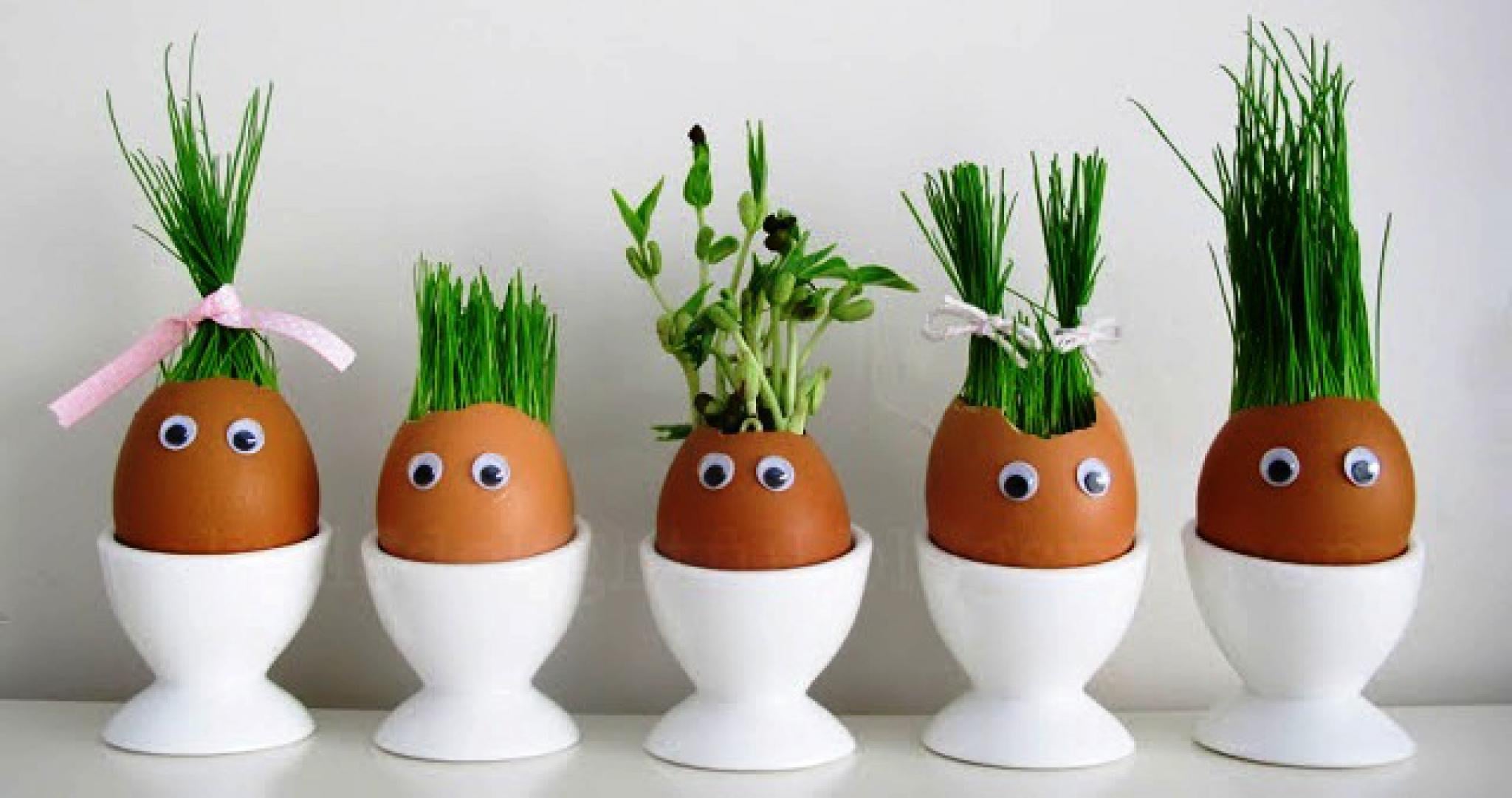  Víte co to jsou vlastně Velikonoce?PAŠIJOVÝ TÝDEN…..Je to poslední týden před Velikonocemi. MODRÉpondělí – všední den.ŽLUTÉúterý- ve staveních se uklízelo. ŠKAREDÁ středa – tento den se nesměl nikdo na nikoho mračit, aby se nemračil celý rok. ZELENÝčtvrtek – v tento den se mělo jíst zelené jídlo, aby si každý udržel celoroční zdraví a svěžest. Také naposledy zvoní zvony a „odlétají do Říma“. Zvonění se nahradí hlukem řehtaček. VELKÝ pátek – je dnem velkého smutku a ukřižování Krista. Držel se půst a dokonce se uhasil i oheň v kamnech. BÍLÁ sobota – před kostely se zapalují a světí ohně. Pekl se chléb, nádivka s kopřivami a uzeným masem. Končí půst. VELIKONOČNÍ neděle – je to den zmrtvýchvstání Krista. V kostele se světí pokrmy – beránek, mazanec, vejce …VELIKONOČNÍ pondělí – „červené“, patřilo pomlázce. Je to obyčej, kdy chlapci obcházeli domy a šlehali dívky, aby byly zdravé, veselé a pilné. Odměnou za pomlázku byla malovaná vajíčka. Básnička …. I když klasická koleda a mrskání pomlázkou nebude, ale na maminku nesmíte zapomenout a vyšlehat ji…proto kluci se naučí koledu, ale i děvčata 😊.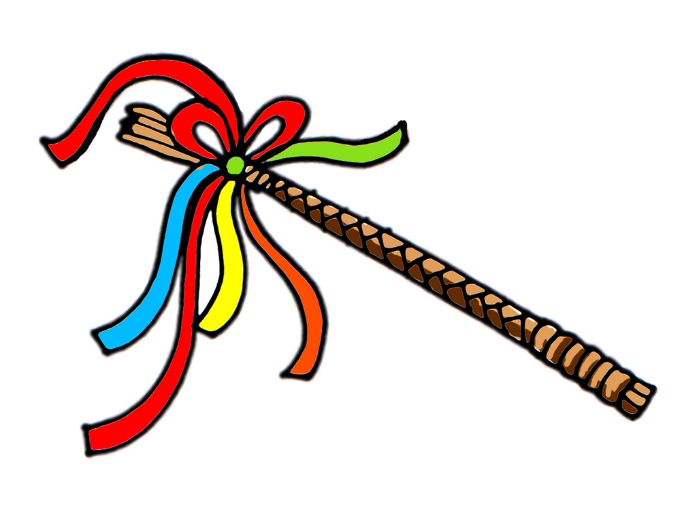 Pro chlapce :     Upletl jsem pomlázku, hezčí nežli z obrázku. Všechny holky, které znám, navštívím a vymrskám. 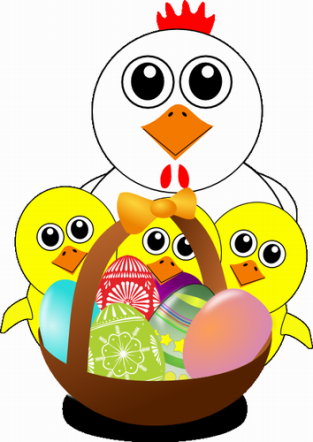 Než mi dají vajíčko, vyplatím je maličko.Pro děvčata :                   Kropenatá slepička, snesla bílá vajíčka. Obarvím je, vymaluji, všechny chlapce podaruji. Pentličky si nastříhám, na pomlázku jim je dám.Didaktická hra…řekni to jinak…tvoření zdrobnělin… ukazujte postupně dětem obrázek a říkejte „Velký je dům, malé je…..dítě doplní domeček“ -  kuře, dům, pták, kytka, brouk, holka, mrak, tráva, mašle, kapka, slunce, beran, ovce, zajíc, prase, koš….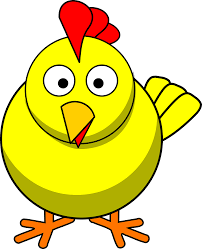 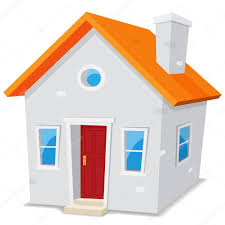 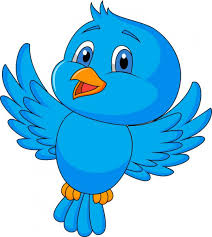 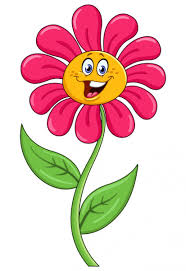 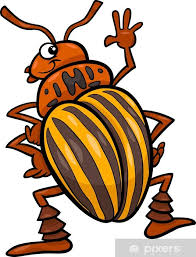 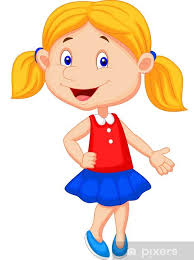 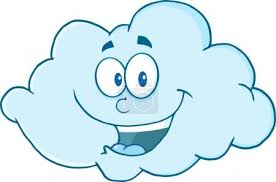 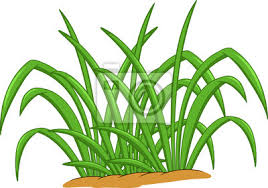 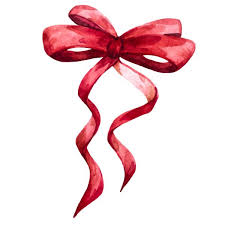 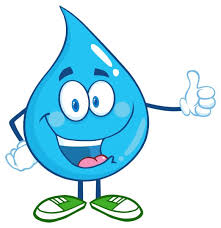 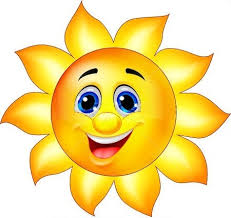 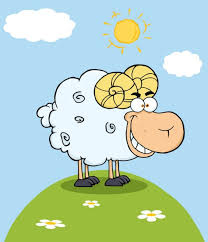 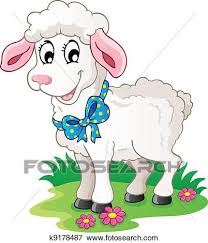 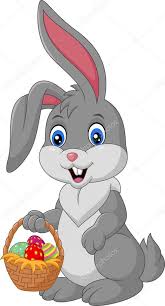 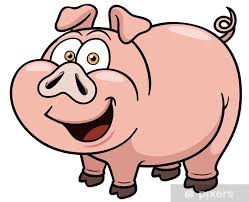 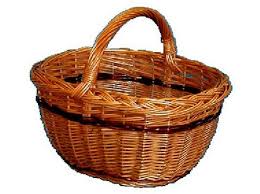 Rozhlédněte se doma a můžete použít cokoliv…stůl, židle, talíř, sklenice, okno, pes, kočka, auto, panna, kostka, hřeben, kartáč, vana atd…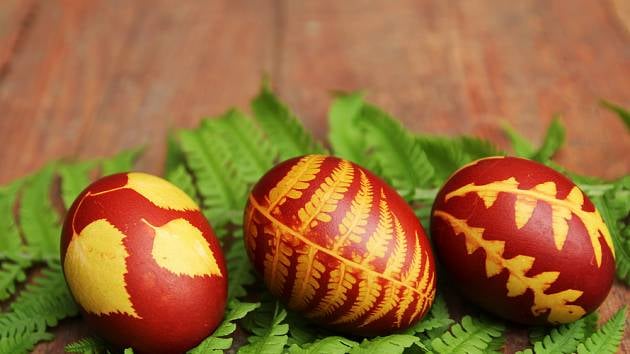 V odvaru ze slupek cibule a lístečky najdete v přírodě – i tak se dělají kraslice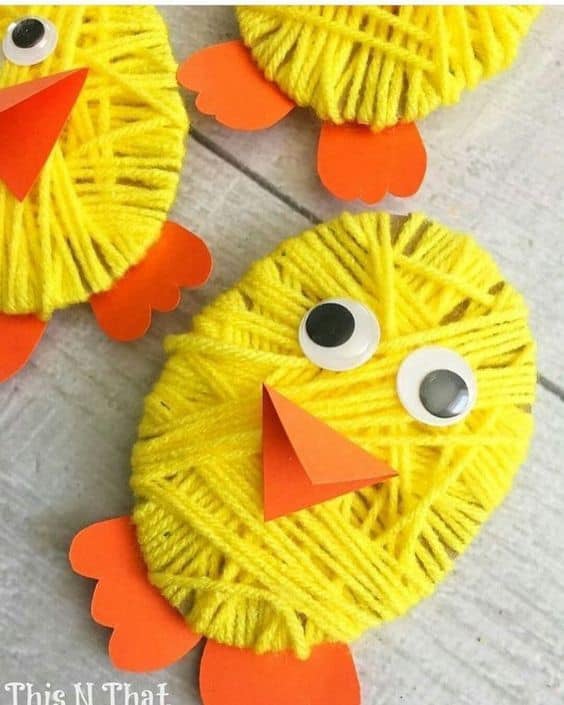 Veselá kuřátka ze zbytků vlny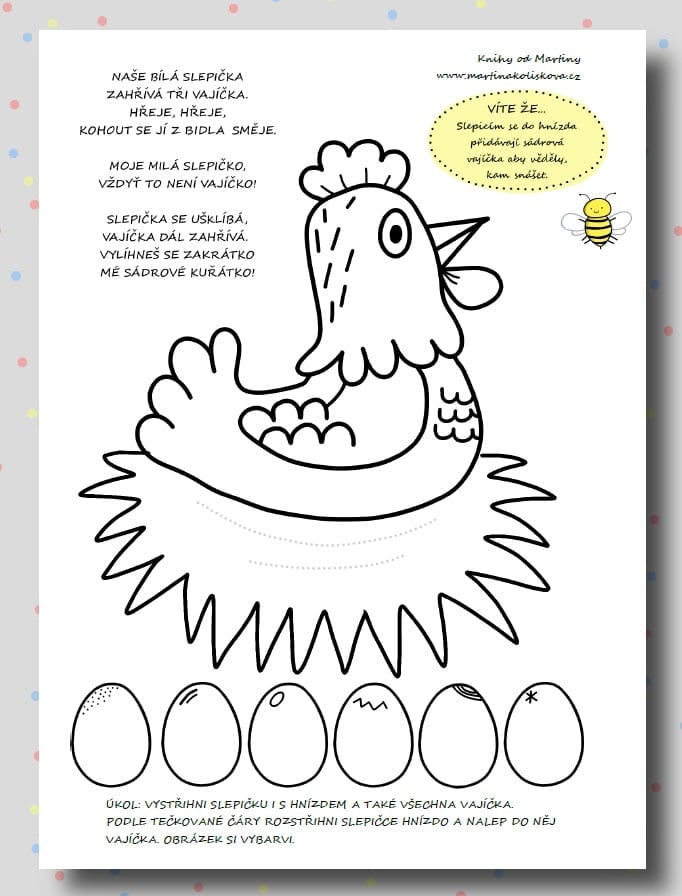 Omalovánka pro dlouhou chvíli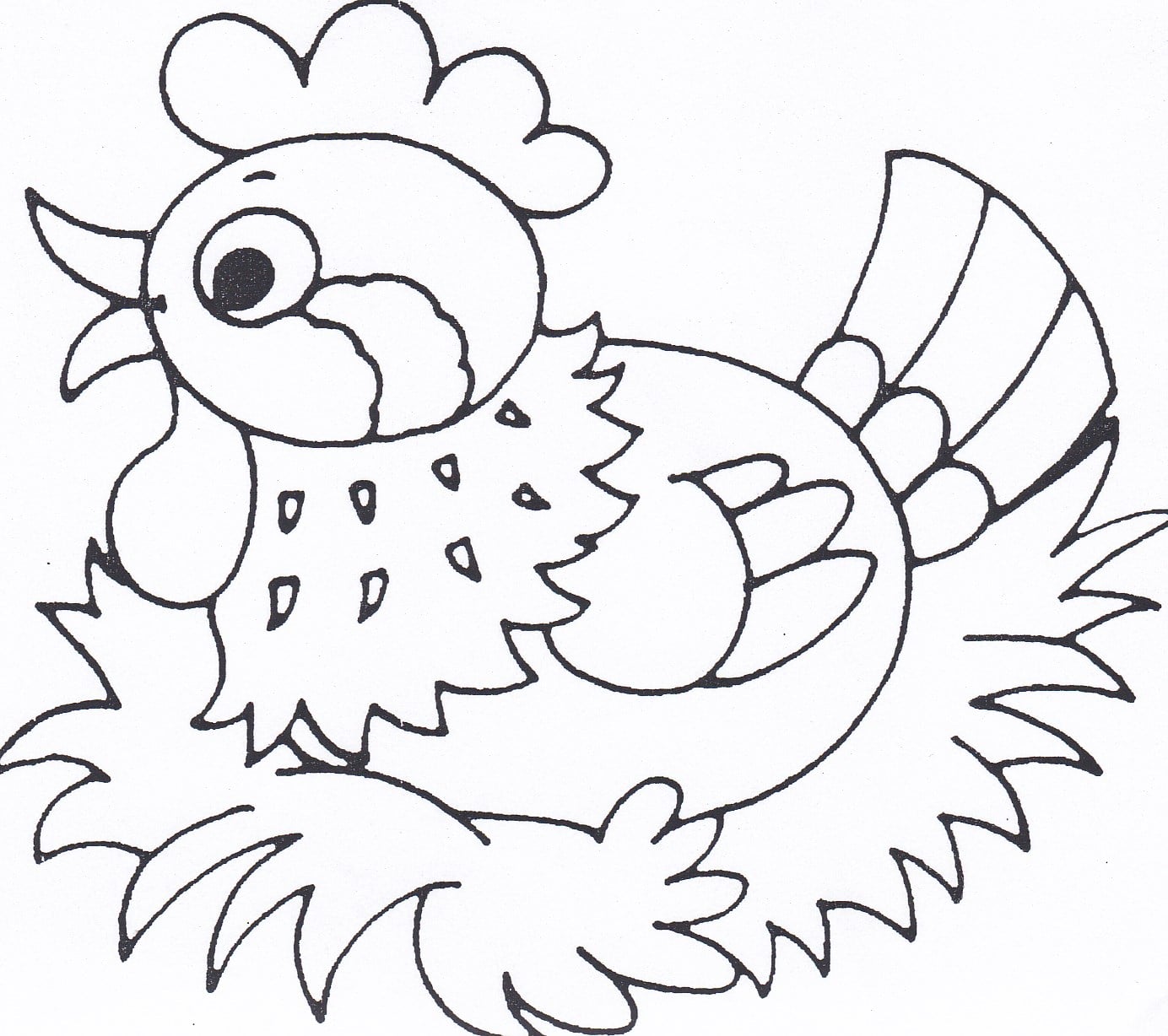 Na závěr ať vám maminka přečte velikonoční příběh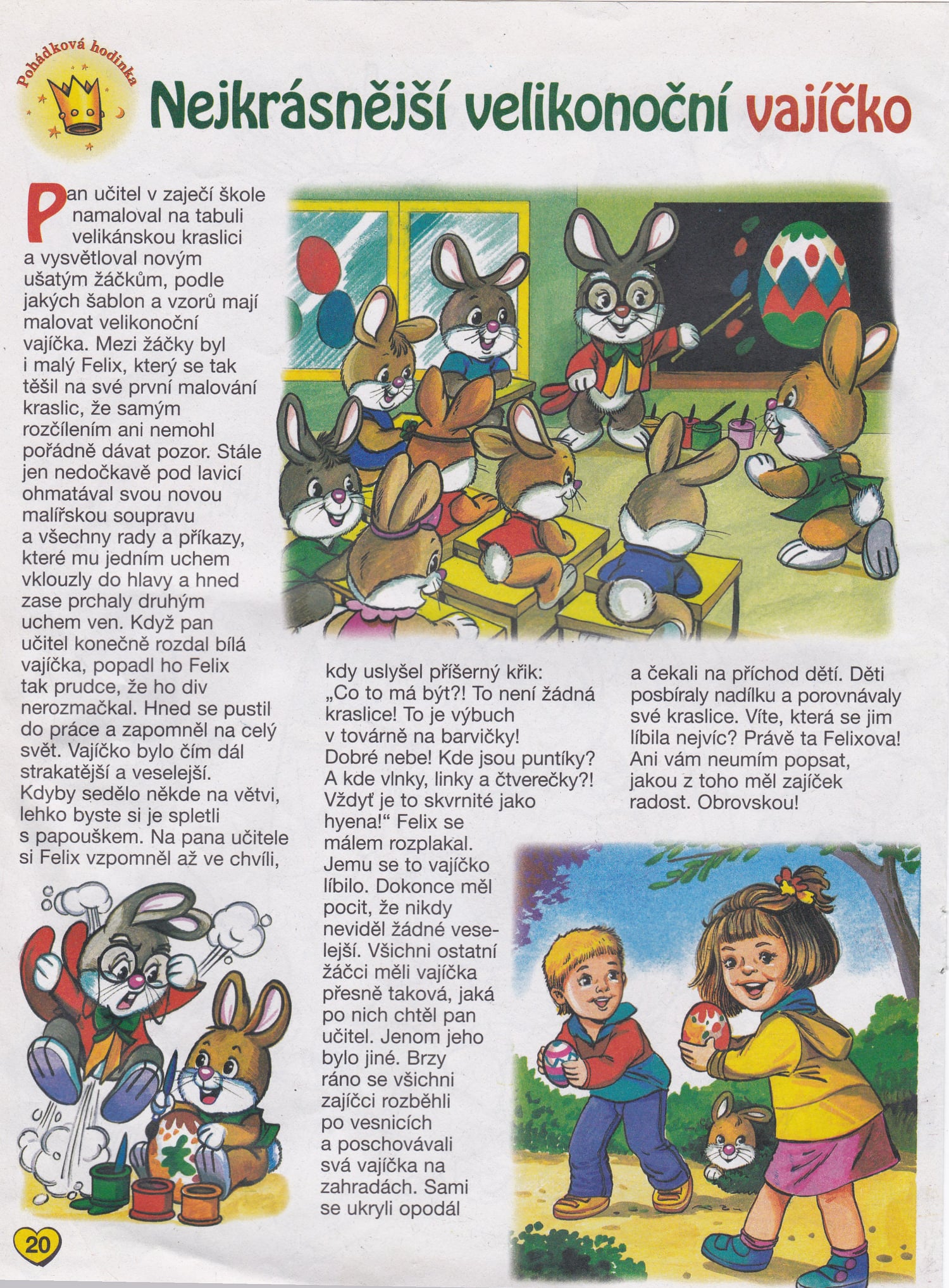 Omalovánka k velikonoční pohodě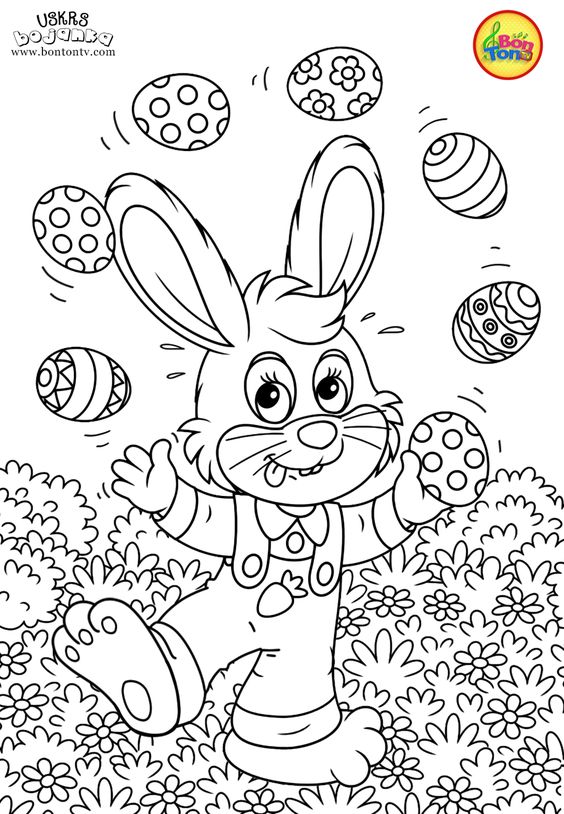 Na úplný závěr trošku počítání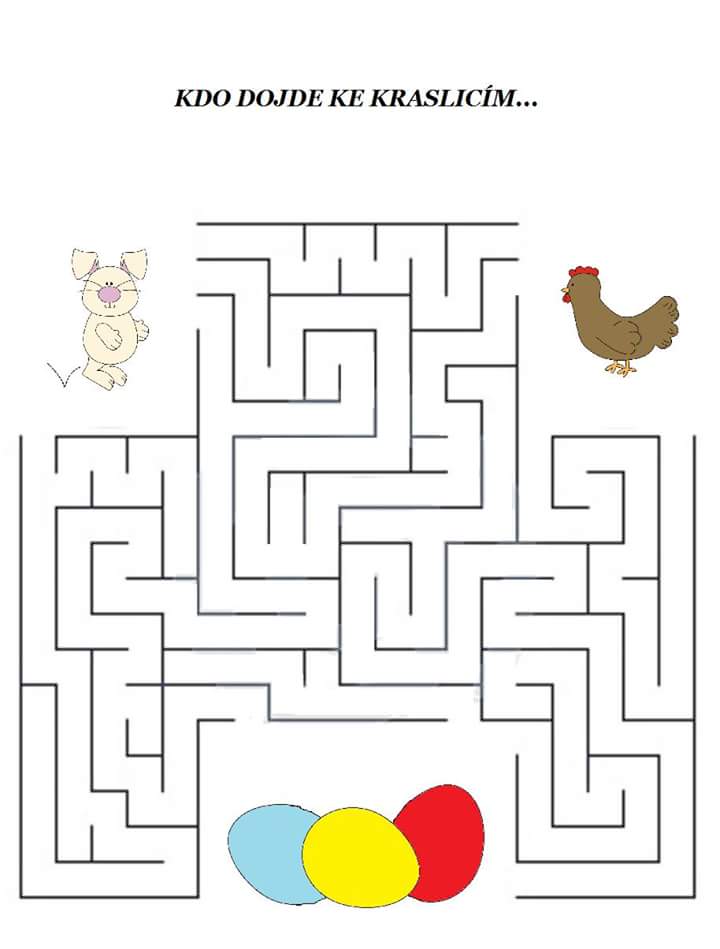 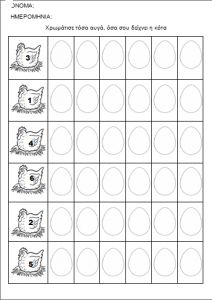 Vybarvěte,  kolik vajíček snesla, která slepička.SEZNAM POUŽITÉ LITERATURY:KONVALINOVÁ, Kateřina. Jaro, léto, podzim, zima, ve školce je pořád prima. Ilustrace Edita Plicková. Portál, s.r.o., Praha 2014, ISBN 978-80-262-0620-0OPRAVILOVÁ, Eva; GEBHARTOVÁ, Vladimíra. Rok v mateřské škole. Portál s. r. o., Praha 2011, ISBN 978-80-7367-703-9SLOUPOVÁ, Miroslava. Rok s krtkem: Náměty pro práci s předškolními dětmi.  Portál s. r. o., Praha 2014, ISBN 9788026206507SEZNAM POUŽITÝCH INTERNETOVÝCH ZDROJŮ: https://cesketradice.cz/velikonocni-rikanky/https://cz.pinterest.com/alena8531/didaktick%C3%A9-hry/https://bontontv.com/